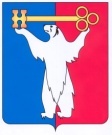 	АДМИНИСТРАЦИЯ ГОРОДА НОРИЛЬСКА КРАСНОЯРСКОГО КРАЯПОСТАНОВЛЕНИЕ25.09.2017	г. Норильск   	              № 394О внесении изменений в постановление и.о. Главы Администрации города Норильска от 27.12.2008 № 2175 В связи с внесением изменений в Закон Красноярского края от 24.04.2008 
№ 5-1565 «Об особенностях правового регулирования муниципальной службы в Красноярском крае»,ПОСТАНОВЛЯЮ:Внести в постановление и.о. Главы Администрации города Норильска от 27.12.2008 № 2175 «О квалификационных требованиях, необходимых для замещения должностей муниципальной службы Администрации города Норильска, ее структурных подразделений» (далее – Постановление) следующие изменения: Пункт 1 Постановления изложить в следующей редакции:«1. Утвердить квалификационные требования к уровню профессионального образования по соответствующим специальностям, направлениям подготовки, стажу муниципальной службы или стажу работы по специальности, направлению подготовки, знаниям и умениям, необходимым для замещения должностей муниципальной службы в следующих структурных подразделениях Администрации города Норильска:».Подпункт 1.27 пункта 1 Постановления изложить в следующей редакции:«1.27. Квалификационные требования к стажу муниципальной службы или стажу работы по специальности, направлению подготовки (приложение 28);».Пункт 3 Постановления изложить в следующей редакции:«3. Для замещения старших и младших должностей муниципальной службы категории «обеспечивающие специалисты» приложений 1, 2, 4, 8, 10, 11, 14 - 17, 19, 21, 37 к настоящему Постановлению необходимо иметь профессиональное образование.».В приложениях 1, 2, 4, 8, 10, 11, 14 - 17, 19, 21, 37 к Постановлению в графе «Требования к высшему профессиональному образованию по соответствующим специальностям, направлениям подготовки» для категории должности муниципальной службы «обеспечивающие специалисты» слова «требования к уровню профессионального образования не предъявляются при наличии среднего общего образования» заменить словами «без предъявления требований к направлению подготовки (специальности) профессионального образования».Приложение 28 к Постановлению изложить в редакции согласно приложению к настоящему постановлению.2. Начальнику Управления по персоналу Администрации города Норильска должностные инструкции заместителей Руководителя Администрации города Норильска, руководителей структурных подразделений Админ6истрациип города Норильска, руководителям структурных подразделений Администрации города Норильска должностные инструкции работников возглавляемых ими структурных подразделений привести в соответствие с Постановлением с учетом настоящего постановления в срок до 01.11.2017.3. Опубликовать настоящее постановление в газете «Заполярная правда» и разместить его на официальном сайте муниципального образования город Норильск.4. Настоящее постановление вступает в силу с даты его подписания 
и распространяет свое действие на правоотношения, возникшие с 01.07.2017.Глава города Норильска 								Р.В. АхметчинПриложение к постановлению Администрации города Норильскаот 25.09.2017 №394Приложение 28 к постановлению и.о. Главы Администрации города Норильска от 27.12.2008 № 2175Квалификационные требования к стажу муниципальной службы или стажу работы по специальности, направлению подготовкиГруппа должностиТребования к стажу муниципальной службы или стажу работы по специальности, направлению подготовкиВысшаяне менее трех лет стажа муниципальной службы или не менее четырех лет стажа работы по специальности, направлению подготовкиГлавнаяне менее двух лет стажа муниципальной службы или не менее трех лет стажа работы по специальности, направлению подготовкиВедущаяне менее одного года стажа муниципальной службы или не менее двух лет стажа работы по специальности, направлению подготовкиСтаршаябез предъявления требований к стажуМладшаябез предъявления требований к стажуГлавная и ведущая (лица, имеющие дипломы специалиста или магистра с отличием, в течение трех лет со дня выдачи диплома; лица, имеющие ученое звание профессора, доцента, ученую степень доктора или кандидата наук) без предъявления требований к стажу